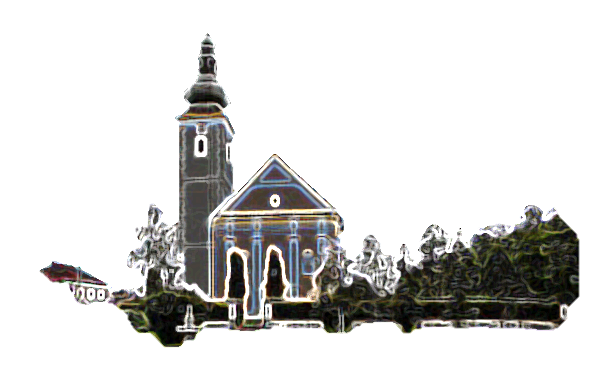 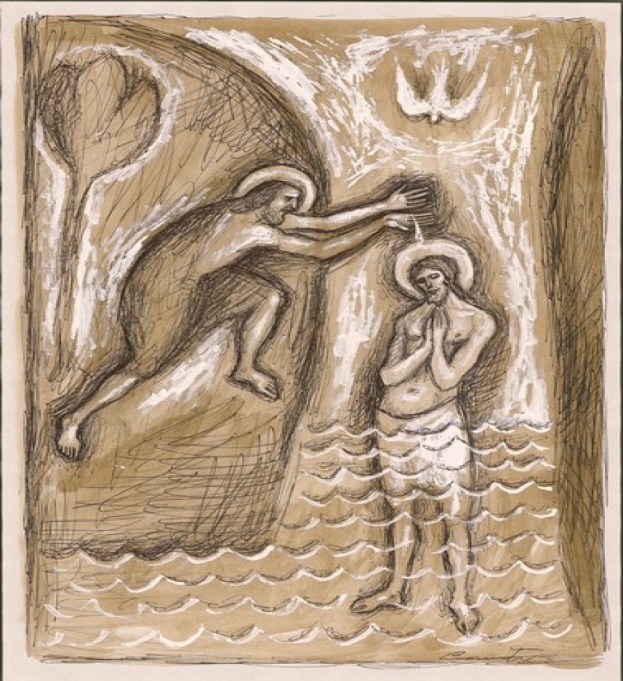 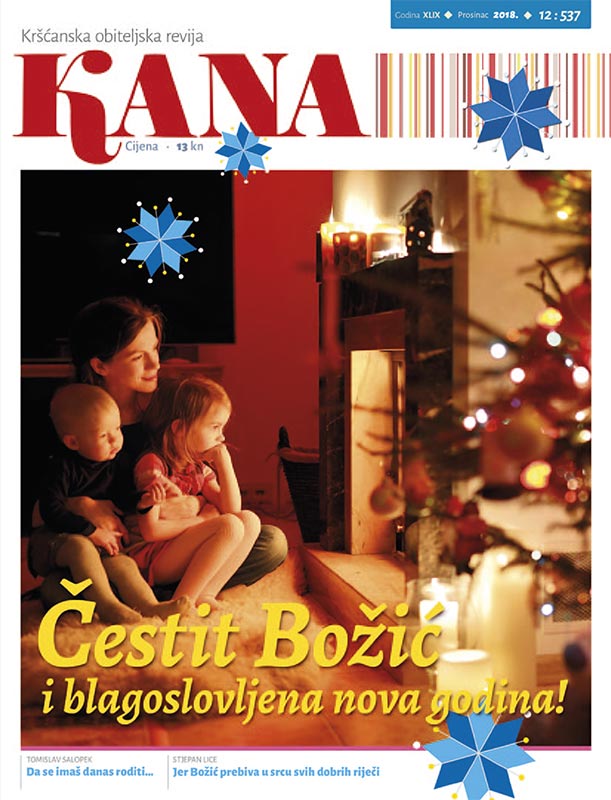 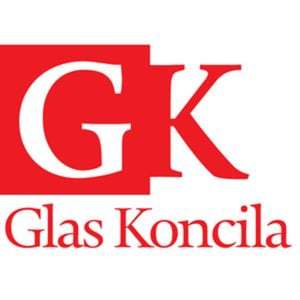 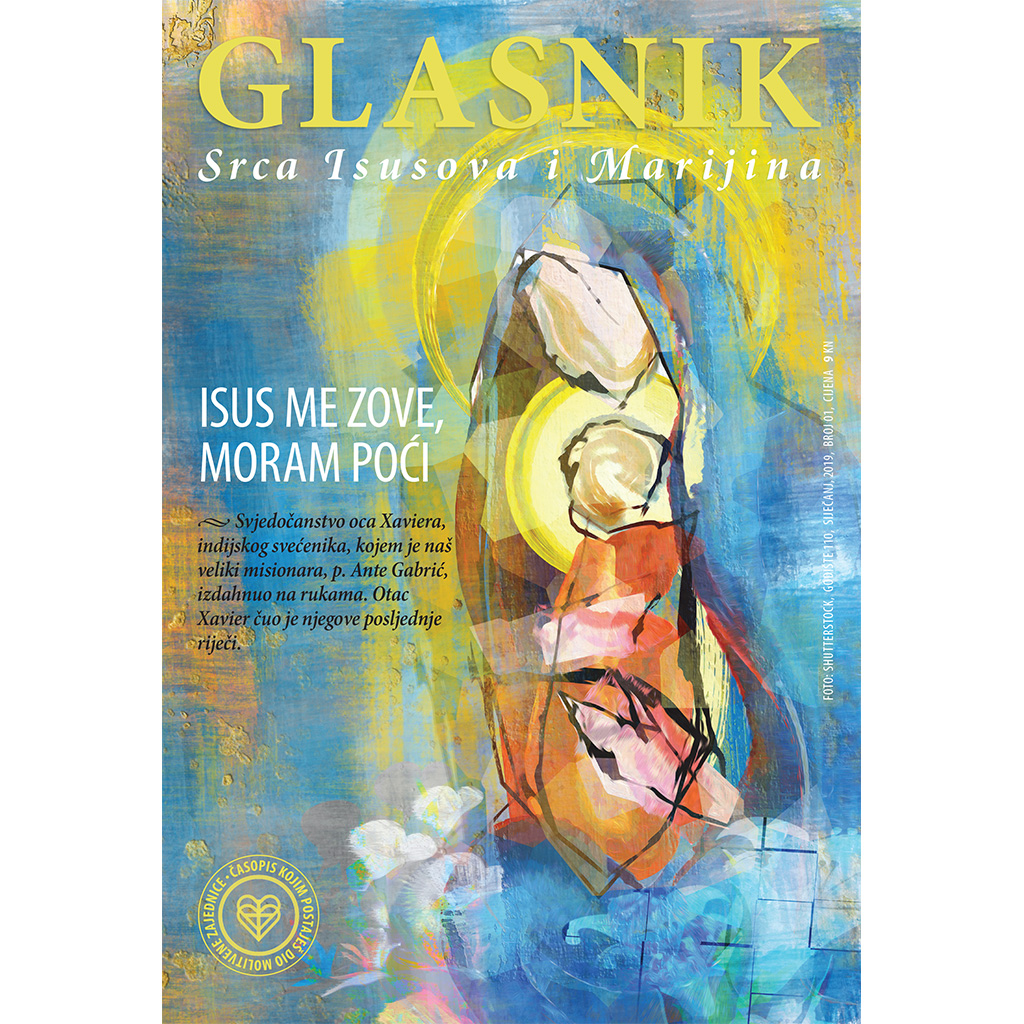 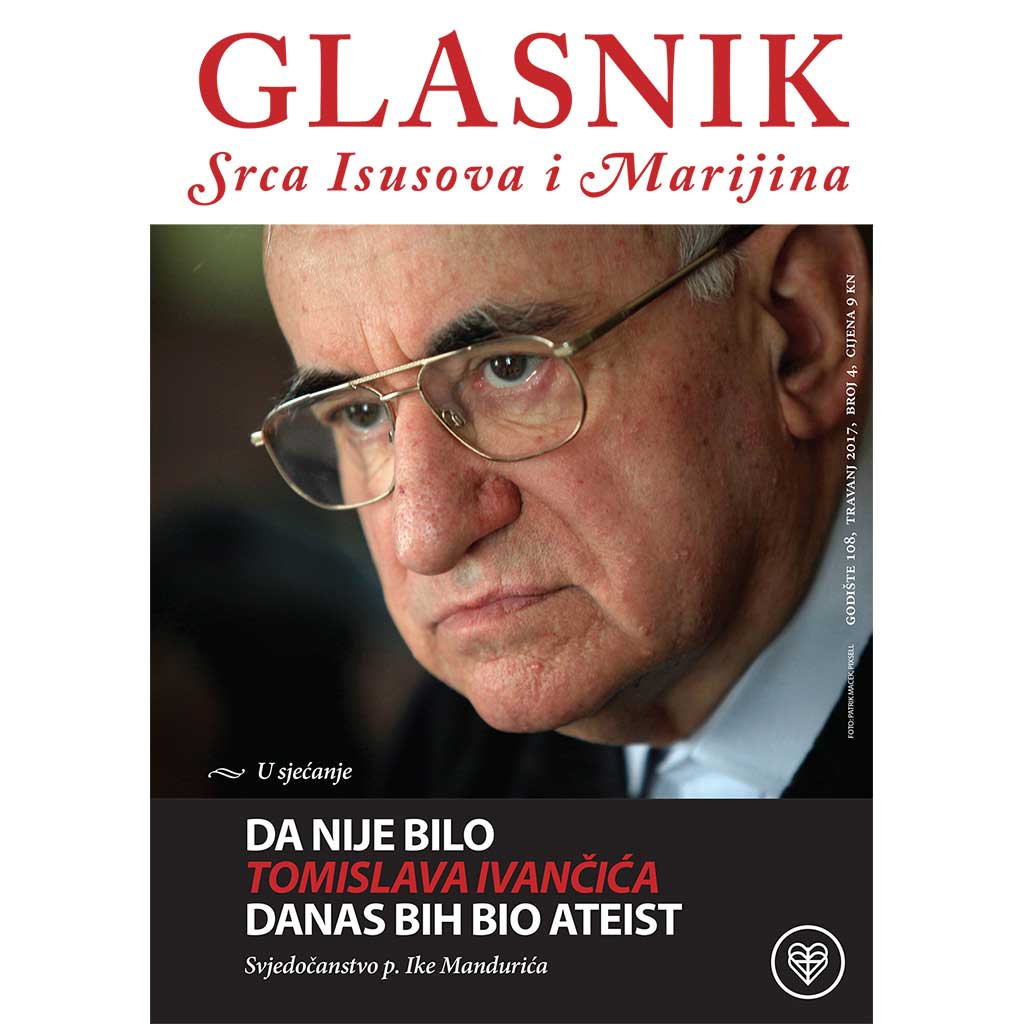 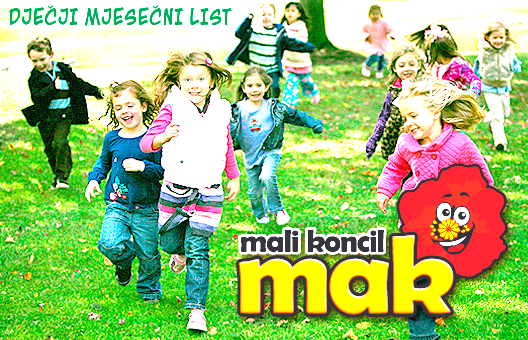 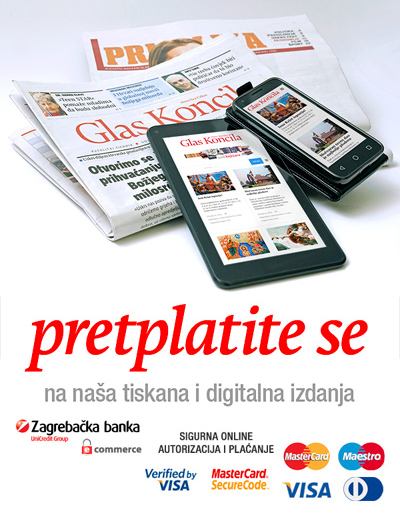 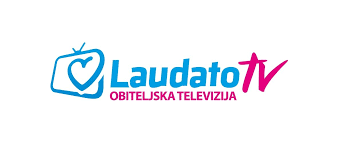 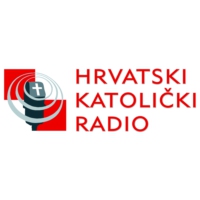 Postoje u  našoj župi neki događaji koje valja spomenuti da nam budu poticaj da ih čuvamo i razvijamo a koji su obilježili prošlu godinu.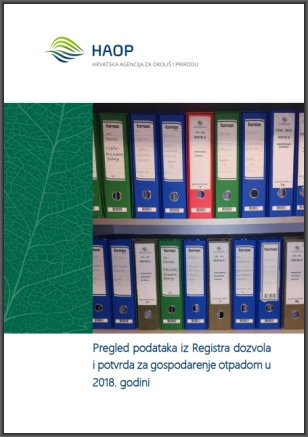 ČUVANJE BOŽJEG GROBA na Veliku subotu. Prvi smo u našem karlovačkom dekanatu uveli ovaj običaj želeći uključiti što veći broj naših župljana u pobožnost Božjeg groba na Veliku subotu. Na taj način Velika subota dobiva na važnosti i u našim vjerničkim životima. Lijepo je vidjeti vatrogasce, lovce KUD u uniformama i nošnjama. Tako je ovaj lijepi običaj postao ne samo nešto posebno u našoj župi nego je bio i poticaj i drugima da nas slijede.TIJELOVSKA PROCESIJA  u ovom obliku postoji već 10 godina i postala je znakom prepoznatljivosti naše župe. Prvi smo 2008. godine krenuli s procesijom kroz naše selo. Zastave društava, crkvene zastave, uniforme, nošnje sve se to pretvara u svečanost cijele župe. Po njoj smo isto tako prepoznatljivi u našem kraju ali i šire.MISE ZORNICE koje svako jutro okupljaju ne samo naše župljane nego i vjernike okolnih župa imaju isto svoju specifičnost, a to je svirka (svaki jutro) našeg sastava ZORNIČARI. Posebno valja naglasiti nedjeljne zornice i druženje poslije njih.BOŽIĆNE JASLICE koje je izradio naš župljanin Ivan Žafa iz Tečanaca. Župe imaju uglavnom unificirane jaslice, naše nove imaju svoju specifičnost, a to je da imaju svoju etnografsku vrijednost. U njima se vidi onaj domaći duh iz naših dvorišta.Naravno da ima još i drugih događaja u župi poput prve pričesti, proštenja, blagoslova djece, sudjelovanja na hodočašću ili Velika devetnica sv. Josipu. Izdvojio sam ove kao posebnost naše župe koje bi trebalo njegovati, razvijati i čuvati kao našu baštinu, kao ono što nas obilježava.Ako to ne činimo može nam se dogoditi da sve to nestane kao što je nestalo ono što je bila duga tradicija župljana a to je da su na misi zornici i na Božić misno slavlje pratili tamburaši. Po tome je Rečica bila poznata. Nažalost, danas možemo samo reći: bilo – danas se spominjalo. A nije trebalo tako biti. Bili smo bogati za to, danas smo siromašniji za to. Nadam se da ovo što imamo nećemo tako olako ispustiti.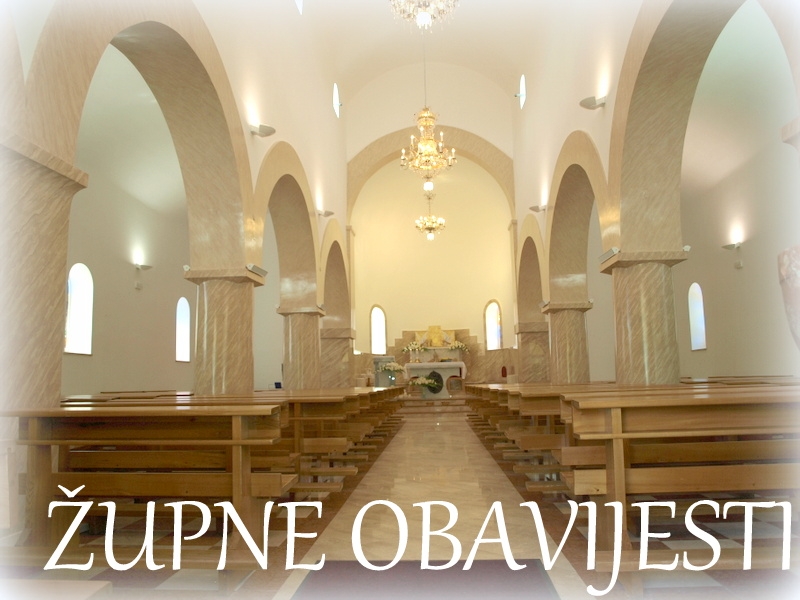 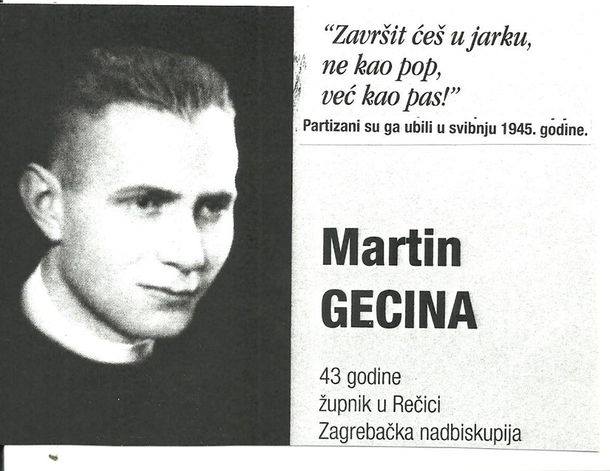 15. SIJEČNJA 2019. GODINE U ŽUPNOJ CRKVI U 18,00 SATI SVETA MISA I DAN SJEĆANJA NA POKOJNOG ŽUPNIKA VLČ MARTINA GECINU KOJI JE TAJ DAN 15. SIJEČNJA 1945. GODINE ODVEDEN U NEPOZNATO I U SVIBNJU 1945. GODINE SMAKNUT OD PARTIZANA I KOMUNISTA BEZ SUĐENJA I OSUDE!Pozivam vas da se odazovete na svetu misu u našu župnu crkvu!Ponedjeljak,14. siječnjaMalahijaUtorak,15.Siječnja18,00Pavao Pustinjak+ Martin Gecina – godišnjica uhićenja župnikaSrijeda,16.siječnja18,00Marcel+ Marica ŠepacČetvrtak17.siječnja18,00Antun Pustinjak+ Josip Herceg; + Mara, Josip Holjac; + Josip, Bara Slaćanin; + Antun Vrane i ob.; + Andrija Vrane i ob.; +Josip Klarić i ob.; + Vilko NovoselPetak18.siječnja Margareta Ugarska Subota, 19.siječnja 18,00Makarije+ Ivan Žafa (god)Nedjelja,20.siječnja8,3011,002. NEDJELJA KROZ GODINU ANTUNOVSKA+ Josip, Mara, Pavao, Ana Holjac; + Franjo Živko; +Andrija, Ana Tominov; + Marija Živko i ob.; +Marija, Nikola Fištrović (god);+ Josip, Jela, Mara, Šimun Mikulić; + Ivan, Janko, Franjo, Jela Zlatarić; +Zlatko Glavač; + Vladimir Glavač; + Nenad ŠilovićPOLDANJICA – PRO POPULO